QUIZ 3.1 – 3.3Find the derivative of each of the following. Be sure to simplify when possible. 		[6]

a)      b)    	

c) 





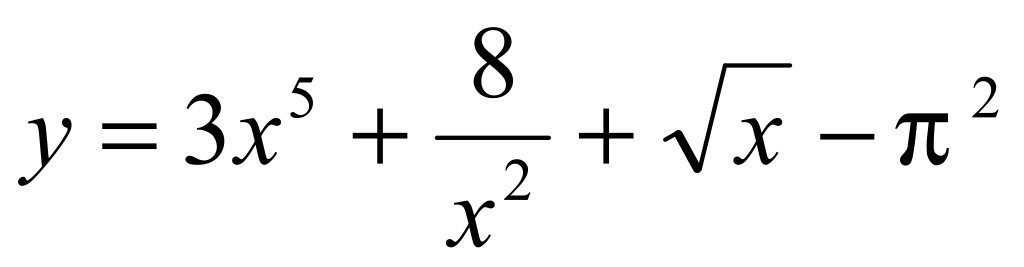 Prove that the the function f has a zero on the interval [1; 10] without determining it. 		[2]
Let    									[2]
a) Determine  for .



b) Determine  for .



c) Is f differentiable at 1? Explain.    Be careful, there is a trap…Use the definition of the derivative to determine the derivative of . 		[2]










Use the alternate definition of the derivative to determine the derivative of .	[2]







Graph the derivative of the following function on the second grid: 				[1]

 	



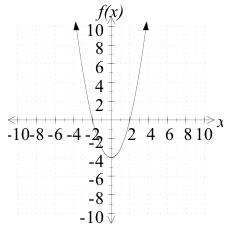 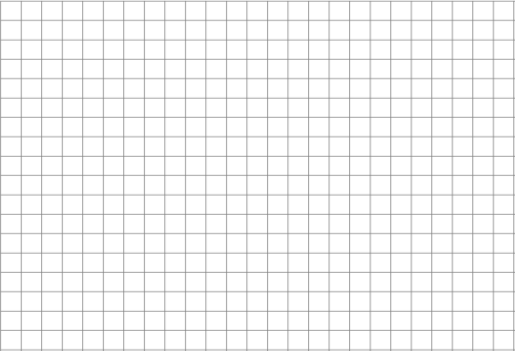 Find the equation of the tangent line to  at . 				[2]